Об утверждении порядка организации и функционирования семейных дошкольных группС целью расширения форм и способов получения дошкольного образования, поддержки материнства и детства, всестороннего развития детей, не посещающих дошкольные образовательные учреждения, поддержки многодетных семей, предоставления многодетным родителям (законным представителям) возможности трудоустройства, развития новых форм системы дошкольного образования, расширения форм дошкольного образования, в том числе для детей с проблемами здоровья и развития, в соответствии со ст. 17, ч. 2 ст. 63 Федерального закона от 29.12.2012 N 273-Ф3 "Об образовании в Российской Федерации", приказом Министерства просвещения РФ от 31.07.2020 № 373 "Об утверждении Порядка организации и осуществления образовательной деятельности по основным общеобразовательным программам - образовательным программам дошкольного образования", ст. 26, 38 Устава города Сосновоборска Красноярского края,ПОСТАНОВЛЯЮ1. Утвердить Порядок организации и функционирования семейных дошкольных групп, созданных в качестве структурных подразделений муниципальных автономных дошкольных образовательных учреждений города Сосновоборска, реализующих основную образовательную программу дошкольного образования согласно приложению.2. Постановление вступает в силу в день, следующий за днем его официального опубликования в городской газете "Рабочий" и подлежит размещению на официальном сайте администрации города Сосновоборска.3. Контроль за исполнением постановления возложить на заместителя Главы города по социальным вопросам (Е.О. Романенко).И.о. Главы города Сосновоборска                                                         Д.В. ИвановПОРЯДОК ОРГАНИЗАЦИИ И ФУНКЦИОНИРОВАНИЯ СЕМЕЙНЫХ ДОШКОЛЬНЫХ ГРУППОбщие положения1.1.	Семейная дошкольная группа (далее по тексту - семейная группа) - это форма организации дошкольного образования и/или присмотра и ухода за детьми дошкольного возраста, которая организуется в условиях семьи и является структурным подразделением образовательного учреждения, реализующей программы дошкольного образования.1.2.	Семейная дошкольная группа организуется по месту жительства семьи в пределах территориальной доступности от здания образовательного учреждения, реализующего программы дошкольного образования, в домах и квартирах, соответствующих нормам санитарно-гигиенических требований и правилам противопожарной безопасности, предъявляемым к жилым помещениям, в которых размещаются дошкольные группы, на основании заключений соответствующих служб.1.3.	Допускается создание семейных дошкольных групп в приспособленных для этих целей помещениях зданий административного, общественного назначения, нежилых помещениях многоквартирных жилых домов, соответствующих санитарно-гигиеническим нормам и требованиям пожарной безопасности.1.4.	Требования к помещениям, в которых организуется семейная дошкольная группа, устанавливаются: санитарно-эпидемиологическими требованиями и правилами противопожарной безопасности.1.5.	Виды организации семейных дошкольных групп:-	в многодетных семьях, имеющих 3 и более детей от 2 месяцев до 7 лет;-	в семьях, имеющих менее 3 детей от 2 месяцев до 7 лет, при условии набора детей в возрасте от 2 месяцев до 7 лет из других семей;-	в семьях, не имеющих детей дошкольного возраста, при условии набора детей в возрасте от 2 месяцев до 7 лет из других семей в общей численности не менее 3.1.6.	Максимально допустимая численность детей дошкольного возраста в семейной дошкольной группе определяется в соответствии с постановлением Главного государственного санитарного врача РФ от 28.09.2020 № 28 СП 2.43648- 20 "Санитарно-эпидемиологические требования к организациям воспитания и обучения, отдыха и оздоровления детей и молодежи".Организация деятельности семейной дошкольной группы2.1.	В соответствии с законодательством может быть выбрана одна из следующих направленностей семейной дошкольной группы:-	семейная дошкольная группа общеразвивающей направленности (с осуществлением образовательной деятельности);-	семейная дошкольная группа присмотра и ухода за детьми (без реализации образовательной программы дошкольного образования).2.2.	Организация деятельности семейной дошкольной группы общеразвивающей направленности.2.2.1.	При принятии решения о реализации образовательной деятельности на территории семейной дошкольной группы информация об адресе расположения семейной дошкольной группы включается в лицензию на осуществление образовательной деятельности.2.2.2.	Образовательная деятельность осуществляется как по месту нахождения семейной дошкольной группы, так и в здании образовательного учреждения структурным подразделением которого является семейная дошкольная группа следующими способами:-	воспитателем семейной дошкольной группы (далее по тексту - воспитатель) при условии оказания ему методической, психолого-педагогической и консультационной помощи специалистами образовательного учреждения;-	совместное оказание образовательных услуг педагогами образовательного учреждения и воспитателем семейной дошкольной группы;-	полностью педагогами образовательного учреждения (если назначенное физическое лицо не имеет необходимого образования и принято на должность помощника воспитателя).2.2.3.	Содержание образовательного процесса для воспитанника определяется образовательной программой образовательного учреждения и должно соответствовать требованиям федерального государственного образовательного стандарта дошкольного образования. Воспитанники семейной дошкольной группы могут посещать образовательные, культурно-массовые и спортивные мероприятия, организуемые в образовательном учреждении в соответствии с образовательной программой.2.2.4.	Семейные дошкольные группы могут пользоваться оборудованием, предметно-пространственной развивающей средой, игровой площадкой и иными помещениями и территорией образовательного учреждения.2.3.	Организация питания в семейных дошкольных группах осуществляется в соответствии с СанПиН 2.4.3648-20.Организация питания может осуществляться следующим образом:-	доставка приготовленной пищи в специализированной таре из образовательного учреждения;-	приготовление пищи в условиях семейной дошкольной группы по утвержденному образовательным учреждением меню, при наличии необходимых условий, из сырьевого набора продуктов, предоставленных образовательным учреждением.Ответственность за организацию питания в группе возлагается на руководителя дошкольного образовательного учреждения и воспитателя.2.3.1.	При организации питания детей должны соблюдаться требования санитарных правил к условиям хранения пищевых продуктов, приготовлению и реализации блюд, кратности приема пищи, организации питьевого режима.2.3.2.	Ответственность за организацию питания в семейной группе возлагается как на образовательное учреждение, так и на воспитателя (помощника воспитателя) семейной дошкольной группы.2.4.	Медицинское обслуживание воспитанников семейной дошкольной группы осуществляется медицинским работником на основании договора между образовательным учреждением и учреждением здравоохранения и медицинской сестрой в порядке, установленном в образовательном учреждении.2.5. На период очередного отпуска воспитателя или его болезни семейные дошкольные группы закрываются. Воспитанникам группы может быть предоставлено место в муниципальных образовательных учреждениях (при наличии свободных мест). В случае отсутствия 20% и более воспитанников по причине заболеваемости гриппом или ОРВИ от общей численности группы, семейные дошкольные группы закрываются не менее чем на 7 календарных дней.Возможность временного перевода детей из семейной дошкольной группы в муниципальные образовательные учреждения должна быть отражена в договоре, заключаемом между образовательным учреждением и родителями (лицами их заменяющими) ребенка, посещающего семейную дошкольную группу.Открытие семейной дошкольной группы3.1.	Основанием для рассмотрения вопроса об открытии семейной дошкольной группы является письменное заявление лица, претендующего на должность воспитателя (помощника воспитателя), в адрес Управления образования администрации города Сосновоборска.3.1.2.	К заявлению необходимо приложить следующие документы:-	положительное заключение Федеральной службы по надзору в сфере защиты прав потребителей и благополучия человека о соответствии помещения, в котором предполагается открытие семейной дошкольной группы, требованиям СанПиН (при осуществлении образовательной деятельности);-	положительное заключение государственной противопожарной службы о соответствии помещения, в котором предполагается открытие семейной дошкольной группы, требованиям пожарной безопасности (при осуществлении образовательной деятельности);-	правоустанавливающие документы на помещение, подтверждающие право пользования помещением и (или) право собственности на помещение, в котором предполагается открытие семейной дошкольной группы;-	справка с места жительства о составе семьи заявителя;-	письменное согласие совершеннолетних членов семьи и собственников (нанимателей) помещения, в котором предполагается открытие семейной дошкольной группы, на его использование;-	медицинская справка о состоянии здоровья лица, претендующего на должность воспитателя (помощника воспитателя), членов семьи и иных лиц, постоянно проживающих на законных основаниях в помещении, в котором предполагается открытие семейной, дошкольной группы, представленная с соблюдением требований действующего законодательства о защите персональных данных;-	копия документа об образовании лица, претендующего на должность воспитателя (помощника воспитателя) семейной дошкольной группы (с последующим предъявлением оригинала);-	справка о наличии (отсутствии) судимости и (или) факта уголовного преследования либо о прекращении уголовного преследования по реабилитирующим основаниям, выданная в установленном порядке в отношении лица, претендующего на должность воспитателя (помощника воспитателя) семейной дошкольной группы;-	справка в отношении членов семьи и иных лиц, постоянно проживающих на законных основаниях в помещении, в котором предполагается открытие семейной дошкольной группы, о наличии (отсутствии) судимости и (или) факта уголовного преследования либо о прекращении уголовного преследования, выданная в установленном порядке и представленная с соблюдением требований действующего законодательства о защите персональных данных;-	копии свидетельств о рождении детей (с последующим предъявлением оригиналов).;-	документ, подтверждающий уровень квалификации воспитателя семейной дошкольной группы - высшее профессиональное образование или среднее профессиональное образование по направлению подготовки "Образование и педагогика” без предъявления требований к стажу работы, либо высшее профессиональное образование или среднее профессиональное образование и дополнительное профессиональное образование по направлению подготовки "Образование и педагогика" без предъявления требовании к стажу работы.3.1.3.	Регистрация заявления осуществляется в течение 1 календарного дня.3.2.	Рассмотрение заявления и принятие решения об открытии семейной дошкольной группы либо мотивированном отказе осуществляется Управлением образования администрации города Сосновоборска в течение 30 календарных дней со дня регистрации заявления.3.2.1.	Для принятия решения, с целью оценки созданных условий в помещении, планируемого для открытия семейной дошкольной группы, руководитель Управления образования администрации города Сосновоборска создает комиссию, в состав которой входят: представители учредителя, образовательных учреждений и других учреждений по согласованию.3.2.2.	По результатам обследования помещения составляется акт, который подписывается членами комиссии.3.3.	Результаты рассмотрения представленных заявителем документов и соответствие/несоответствие условий, созданных в помещении, оформляются в виде заключения, которое в течение 3 календарных дней с момента его составления направляется в адрес образовательного учреждения.3.4.	Решение об открытии семейной дошкольной группы или об отказе в открытии оформляется приказом образовательного учреждения, реализующего образовательную программу дошкольного образования и/или оказывающей услуги по присмотру и уходу за детьми дошкольного возраста, об открытии структурного подразделения - семейной дошкольной группы.	Принятое решение направляется в адрес заявителя в течение 3 календарных дней с момента издания приказа.3.5.	Заявитель в течение 10 календарных дней после получения решения об открытии семейной дошкольной группы должен заключить договор с образовательным учреждением.3.6.	Образовательное учреждение после принятия решения об открытии семейной дошкольной группы, для обеспечения ее деятельности:-	вводит в штатное расписание дополнительные штатные единицы, в соответствии с нормативными правовыми актами;-	издает приказ о назначении на должность воспитателя (помощника воспитателя) семейной дошкольной группы;-	разрабатывает и утверждает должностную инструкцию воспитателя (помощника воспитателя) семейной дошкольной группы (на основе инструкции воспитателя/помощника воспитателя образовательного учреждения);-	 утверждает режим дня для семейной дошкольной группы;-	составляет и утверждает график осуществления контрольных функций со стороны администрации образовательного учреждения по отношению к воспитателю (помощнику воспитателя) семейной дошкольной группы;-	оказывает содействие в оснащении группы мебелью, мягким инвентарем, посудой и прочими предметами первой необходимости.3.6.1.	Расчет численности воспитателей и помощников воспитателя семейной дошкольной группы определяется с учетом:-	наполняемости групп детьми;-	продолжительности пребывания детей в группе;-	количества рабочих дней в неделю;-	нормативной продолжительности рабочего времени воспитателя - 36 часов в неделю, помощника воспитателя - 40 часов в неделю.3 .7. Основания для отказа в открытии семейной дошкольной группы:-	несоответствия воспитателя требованиям установленным в п. 3.1.2 либо непредставление или представление не в полном объеме документов, предусмотренных данным пунктом;-несоответствия помещения для организации семейной дошкольной группы требованиям, установленным настоящим Положением.Зачисление детей в семейную дошкольную группу4.1.	Воспитанник семейной дошкольной группы является обучающимся образовательной организации и зачисляется в порядке, установленном в образовательном учреждении.4.2.	Определение в семейную дошкольную группу ребенка из другой семьи осуществляется на основании заявления одного из родителей (законных представителей) ребенка, с согласия воспитателя (помощника воспитателя) семейной дошкольной группы и на основании направления Управления образования администрации города Сосновоборска в установленном порядке.Родительская плата5.1.	Размер родительской платы за содержание детей в семейной дошкольной группе определяется в том же размере, который установлен правовым актом администрации города Сосновоборска за содержание детей в муниципальных дошкольных образовательных учреждениях.5.2.	Порядок взимания платы за содержание детей в семейной дошкольной группе является аналогичным установленному порядку взимания родительской платы за содержание детей в муниципальных дошкольных образовательных учреждениях.Регулирование отношений между образовательной организацией и работниками семейной дошкольной группы6.1.	Права, обязанности, социальные гарантии работников образовательного учреждения, определенные законодательством, уставом образовательного учреждения, распространяются в том числе на работников семейной дошкольной группы.6.2.	Работники семейной дошкольной группы обязаны руководствоваться приказами образовательного учреждения, своей должностной инструкцией.6.3.	Работники семейной дошкольной группы проходят периодические медицинские осмотры и обследования, гигиеническую подготовку в установленном законом порядке. Результаты медицинских обследований, сведений о прививках и прохождении гигиенической подготовки вносятся в их личную медицинскую книжку, оригинал которой находится в образовательном учреждении.6.4.	Руководитель образовательного учреждения совместно с воспитателем (помощник воспитателя) семейной дошкольной группы несет персональную ответственность за жизнь и здоровье каждого воспитанника семейной дошкольной группы в соответствии с действующим законодательством.7. Финансирование деятельности семейных дошкольных групп7.1.	Финансовое обеспечение - реализации образовательной программы, в семейной дошкольной группе производится согласно региональному законодательству.7.2.	Создание условий для осуществления присмотра и ухода за детьми, содержания детей в муниципальном образовательном учреждении, в том числе в семейной дошкольной группе, являющейся его структурным подразделением, обеспечивается за счет средств муниципального бюджета.8. Контроль и руководство деятельностью семейной дошкольной группы8.1.	Администрация образовательного учреждения осуществляет контроль и руководство деятельностью семейной дошкольной группы в соответствии е утвержденным графиком работы образовательного учреждения.8.2.	Психолого-педагогическое сопровождение деятельности семейной дошкольной группы осуществляет образовательным учреждением.8.3.	Органы местного самоуправления ежегодно в ходе приемки образовательных учреждений к новому учебному году проводят обследование помещений, в которых располагаются семейные дошкольные группы.9. Прекращение функционирования семейной дошкольной группыФункционирование группы прекращается:-	при наличии в группе менее 3-х детей;-	по заявлению воспитателя (помощника воспитателя) группы;-	по инициативе руководителя образовательного учреждения в случае ухудшения и несоответствия условий содержания детей установленным требованиям, ненадлежащего исполнения должностных обязанностей воспитателем. 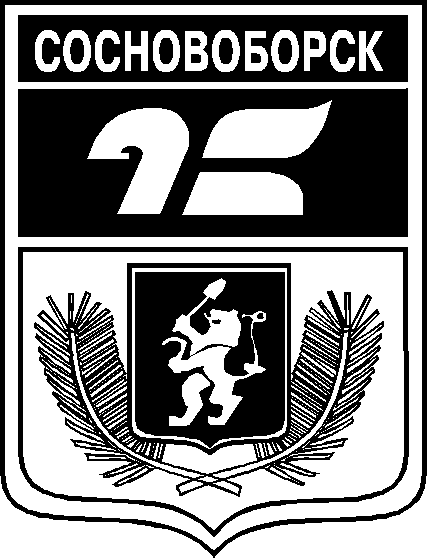 АДМИНИСТРАЦИЯ ГОРОДА СОСНОВОБОРСКАПОСТАНОВЛЕНИЕ06 октября 2023                                                                                                                № 1344АДМИНИСТРАЦИЯ ГОРОДА СОСНОВОБОРСКАПОСТАНОВЛЕНИЕ06 октября 2023                                                                                                                № 1344Приложение 1к постановлению администрации города Сосновоборска от 06.10.2023 №1344